Государственое образовательное учреждение«Средняя школа им. К. Маркса с углублённым изучением математики № 33» Центр дополнительного образования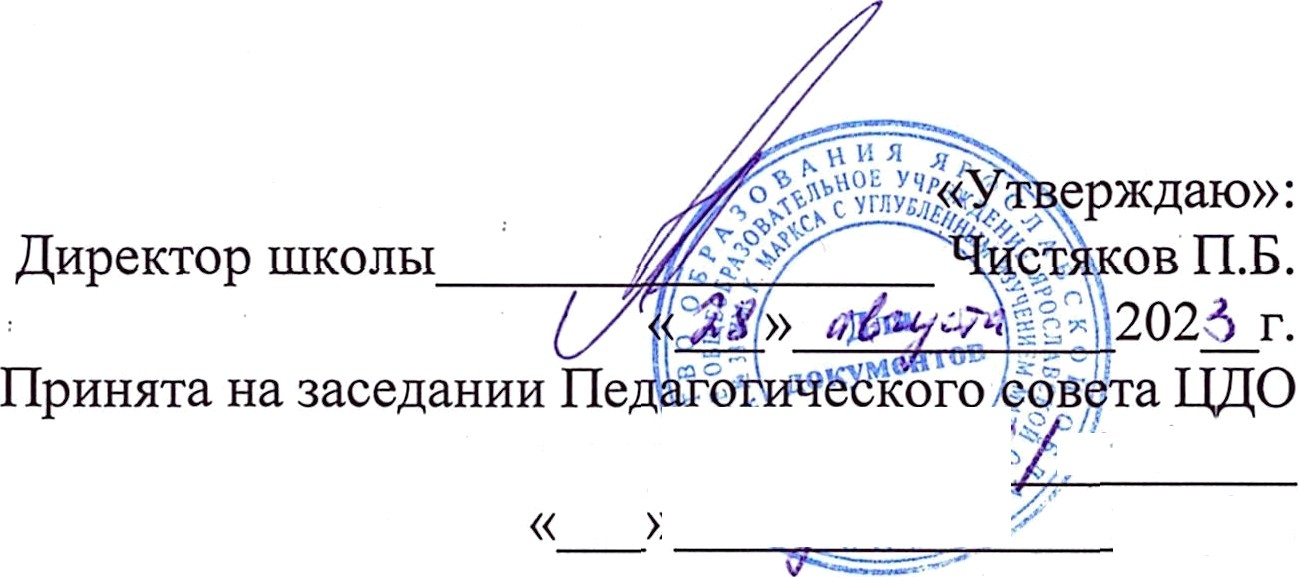 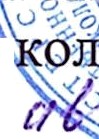 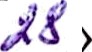 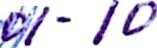 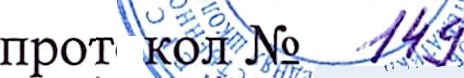 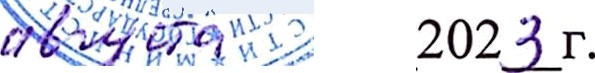 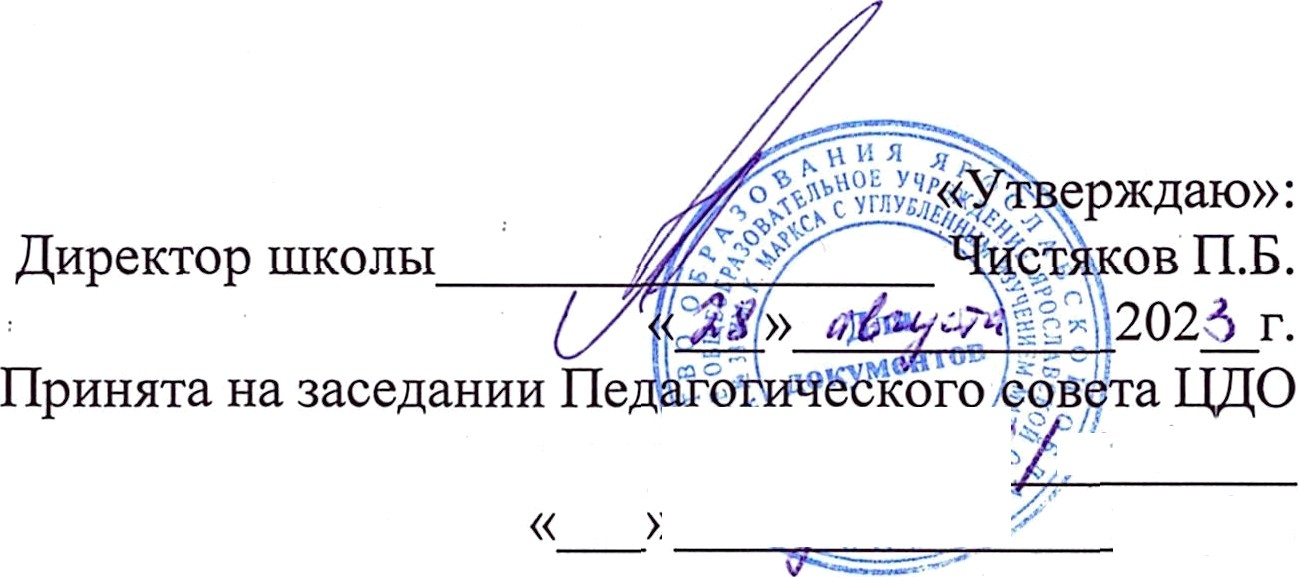 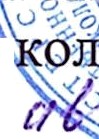 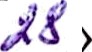 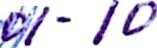 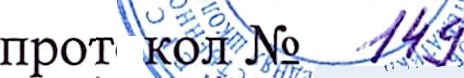 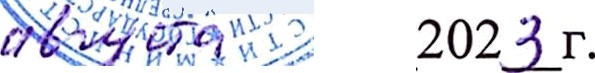 Художественная направленностьДополнительная общеобразовательная общеразвивающая программа«Коллективное музицирование. Блокфлейта»«Мелодии нежной флейты»Возраст обучающихся: 12-18лет Срок реализации: 7 летАвтор: Кузнецова Светлана Ивановна, педагог дополнительного образования,Круглова	Ольга	Анатольевна,	педагог дополнительного образованияг. Ярославль, 2023ОглавлениеПриложения…………………………………………….………...………............... Приложение 1. Репертуарный план обучения …………………………….…….. Приложение 2. Список рекомендуемых нотных сборников…………………....ПОЯСНИТЕЛЬНАЯ ЗАПИСКАУЧЕБНО-ТЕМАТИЧЕСКИЙ ПЛАНгод обучения. (5-е классы) План рассчитан на 36 часов в годгод обучения. (6-е классы) План рассчитан на 36 часов в год3-4 год обучения. (7-8 классы) План рассчитан на 36 часов в год5-7 год обучения. (9-11 классы) План рассчитан на 36 часов в годСОДЕРЖАНИЕСодержание 1 года обучения (5-е классы, 36 часов в год)Раздел 1. ВведениеТеория. История развития блокфлейты. Типы и разновидности флейт. Группа продольных флейт: сопранино, сопрано, альт, тенор, бас. Исторические эпохи развития и видоизменения блокфлейт. Как ухаживать за блокфлейтой с клапанами. Правила обращения с блокфлейтой. Правила поведения на занятиях блокфлейтой..Практика. Слушание блокфлейтовых мелодий в записи и исполнении педагога. Раздел 2. Коррекционно-дыхательная флейтовая гимнастикаТеория. Понятие игрового аппарата и его строение. Различные способы дыхания. Особенности исполнительского дыхания. Певческое и инструментальное дыхание, сходство и различие. Флейтовое музицирование как продолжение пения. Использование разных способов дыхания при игре на блокфлейтах разного размера. Ритм дыхания: чередование вдоха и выдоха. Особенности цепного дыхания.Практика. Постановка игрового аппарата и дыхания. Игры – упражнения на постановку дыхания «Свечка», «Воздушный шарик». Упражнения на активизацию мышц дыхательной системы для игры на сопрано, альте и теноре.Раздел 3. Учебно-оздоровительное музицированиеТема 3. 1. Основы теории музыкиТеория. Последовательность изучения нот во второй октаве: ми 2, фа 2, фа диез 2, соль 2, соль диез 2, ля 2. Понятие звукоряда и скачок в музыке. Ритмические простые и сложные рисунки. Репризы с вольтами. Длительности нот: простые и пунктирные. Размеры простые и сложные: 2/4, 3/4, 4/4. Знаки альтерации – фа диез, до диез, си бемоль, ми бемоль. Строй до и фа на блокфлейтах, сходства и различия.Практика. Освоение навыков быстрого видения нот в нотных примерах на осное мелодических рисунков. Овладение музыкальной терминологией в рамках теории. Формирование навыков слушания и совместного исполнения музыкальных партий при игре многоголосия.Тема 3. 2. Чтение нот с листаТеория: Правила и принципы чтения нот с листа.Практика: Пальчиковая гимнастика. Продолжить освоение навыков чтения нот с листа: чтение нотных примеров вслух, про себя, в момент звучания музыки вслух и мысленно. Пропевание нот сольфеджио и со словами с аккомпанементом фортепиано. Ритмические рисунки музыкальных партий в произведениях: прохлопывание ладошами, ощущение метрической пульсации.Тема 3. 3. Разучивание музыкальных произведенийТеория. Штрихи: нон легато, легато, разновидности стаккато. Понятие поступенного и скачкообразного движения. Композитор, исполнитель, слушатель. История появления произведения, краткий творческий путь композитора, стиль произведения и исполнения. Основное понятие художественного образа в музыке.Практика. Развитие музыкальной памяти. Свободное музицирование по нотам своей партии в многоголосии. Постижение музыкального языка в процессе исполнения произведений. Музыкальный репертуар (приложение 1)Тема 3. 4. Подготовка музыкальной композицииТеория. Понятие музыкальной композиции. Звукоизвлечение в коллективной исполнительской деятельности по партиям и в ансамбле. Средства музыкальной выразительности, динамические оттенки: форте, пиано, крещендо, диминуэндо.Практика. Развитие волевых качеств, исполнительских и творческих навыков. Создание условий для самореализации в процессе музицирования. Формирование активного отношения к исполнительскому творчеству. Отработка навыков коллективной исполнительской деятельности в ансамбле и индивидуально. Развитие музыкальной памяти, мелкой моторики, телесных реакций на музыкальные произведения. Свободное и концертное музицирование подобранных композиций.Раздел 4. Музыкально-коррекционные игры.Тема 4.1. Развитие музыкальных способностейТеория. Объяснение условий музыкально-коррекционных игр.Практика. Тренинг музыкальных способностей. Раздел 5. РелаксацияТеория. Беседа о здоровье. Составляющие здоровья - ритм дыхания, сердечный пульс. Понятие релаксации. Способы релаксации. Роль искусства в оздоровлении человека. Роль музыки для здоровья человека. Понятие арт-терапии. Виды арт-терапии: музыкотерапия, изотерапия, кинезитерапия, куклотерапия, сказкотерапия, смехотерапия, цветотерапия.Практика. Формирование эмоционально – образного исполнения музыки, формирование чувственной сферы, накопление эстетических впечатлений, расширение творческого потенциала, создание на занятии комфортной атмосферы. Снятие напряжения, тревожности и стресса через музыкотерапию. Соотнесение сенсорной информации и моторной. Рисование музыки и развитие образных ассоциаций через рисунок, действие (устно).Раздел 6. ДиагностикаПрактика. Правила проведения диагностики. Индивидуальный экспресс-тест на знание флейтовой аппликатуры и нотной грамоты (чтение нот), длительность выдоха в блокфлейту в секундах, умение индивидуально исполнить	любимое музыкальное произведение. Заполнение анкеты на определение уровня интереса ребенка к обучению. Разгадывание кроссвордов на знание теоретических определений.Раздел 7. Подведение итоговПрактика: Заключительный урок – концерт. Обсуждение мероприятий года и исполнение любимых произведений.Содержание 2 года обучения (6-е классы, 36 часов в год)Раздел 1. ВведениеТеория. Правила ухода за пластиковыми и деревянными блокфлейтами, обращения с блокфлейтами с клапанами (Тенор и бас). Правила стабильного посещения занятий. Беседа на тему «Моя любимая музыка». Выбор рекомендованных произведений с разножанровой и стилевой основой. Самостоятельные предложения по репертуару.Практика. Подбор и исполнение любимых произведений.Раздел 2. Коррекционно-дыхательная флейтовая гимнастикаТеория. Понятие ритма дыхания как чередования вдоха и выдоха. Короткий вдох носом и длинный ровный выдох через рот, как фактор оздоровления дыхательной системы.Возможности использования дыхания в качестве оздоровительного средства. Необходимость развития дыхания для исполнения малого строения в музыке (фраза, предложение). Медицинский метод лечения заболеваний бронхолегочной системы. Осознанно-волевое дыхание.Практика. Укрепление верхних дыхательных путей. Развитие функции выдоха. Развитие диафрагмального дыхания и осознанно-волевого дыхания. Игра упражнений на активизацию мышц дыхательной системы и языка (гаммы, гаммы по тетрахордам, арпеджио в прямом и ломаном направлении) в полном диапазоне.Раздел 3. Учебно-оздоровительное музицированиеТема 3. 1. Основы теории музыкиТеория. Знаки альтерации – диез, бемоль, бекар, их местоположение и видение. Паузы и их длительности. Ритмические рисунки простые, пунктирные и синкопитованные. Понятие тактовой группировки, длительности нот и пауз. Размеры простые и сложные: 2/4, 3/4, 4/4,6/4. Переменные размеры. Партия и партитура.Практика. Развитие навыков исполнения нотных партий в многоголосии по партиям и партитурам. Закрепление музыкальной терминологии в рамках практики. Исполнение гамм, арпеджио. Поэтапное разучивание мажорных и минорных гамм в прямом движениис двумя и тремя знаками при ключе. Определение нотных и ритмических заданий на слух устно.Тема 3. 2. Чтение нот с листаТеория. Закрепление правил и принципов чтения нот с листа. Устный анализ музыкального произведения.Практика. Закрепление навыков чтения нот с листа: чтение нотных партий вслух и про себя в момент звучания партий на других инструментах и без музыкального сопровождения. Пропевание нот сольфеджио с показом аппликатуры на инструменте, со словами с аккомпанементом фортепиано и без.Тема 3. 3. Разучивание музыкальных произведенийТеория. Музицирование в полном диапазоне своего инструмента. Понятие штриха, их виды и разновидности. Детская музыка современных композиторов, композиторов- классиков, к фильмам. Краткое содержание творчества композитора. Образное содержание музыки программной и непрограммной. Украшения в музыке, их виды.Практика. Развитие музыкальной памяти. Развитие штриховой культуры исполнительства. Постижение эмоционального образного содержания музыки в процессе исполнительства. Украшения как средства музыкальной выразительности. Музыкальный репертуар (приложение 1).Тема 3. 4. Подготовка музыкальной композицииТеория. Понятия динамики, темпа, регистра, диапазона, штрихов. Что такое музыкальная речь, её составляющие. Понятие мелодии и аккомпанемента. Особенности и роль фортепианного аккомпанемента.Практика. Развитие волевых качеств, исполнительских и творческих навыков. Создание условий для самореализации в процессе музицирования. Формирование активного отношения к исполнительскому творчеству. Развитие навыков коллективной исполнительской деятельности, музыкальной памяти, мелкой моторики, телесных реакций на музыкальные произведения. Свободное и концертное музицирование подобранных композиций индивидуально, подгруппами и всей группой.Раздел 4. Музыкально-коррекционные игры.Тема 4.1. Развитие музыкальных способностейТеория. Закрепление правил написания ритмических и мелодических диктантов устно.Практика. Ритмические и мелодические диктанты на слух (устное определение).Раздел 5. РелаксацияТеория. Музыкотерапия и музыкоцветотерапия – особенности применения. Беседа на тему «Настроение и чувства в музыке». Составление словаря, характеризующего эмоционально-образное содержание музыки.Практика. Развитие эмоционально – образного восприятия музыки, чувственной сферы в процессе исполнения. Формирование умения рассказывать эмоциональное состояние в музыке. Расширение музыкального кругозора. Оптимизация психоэмоционального состояния через сказкотерапи (рассказ о действии образа). Развитие музыкальной памяти на основе образного художественного восприятия музыкального произведения. Произведения для сеансов музыкотерапии в исполнении танцевальной старинной музыки. Раздел 6. ДиагностикаПрактика. Правила проведения диагностики. Проверяется умение исполнить с листа музыкальных партий или фрагментов индивидуально, по партиям и в многоголосии. Индивидуальный экспресс-тест на длительность выдоха в блокфлейту в секундах, индивидуальное исполнение любимого музыкального произведения. Заполнение анкеты на определение уровня интереса ребенка к обучению.Раздел 7. Подведение итоговПрактика. Заключительный урок – концерт. Обсуждение мероприятий года и исполнение любимых произведений.Содержание 3-4 года обучения (7-8 классы, 36 часов в год)Раздел 1. ВведениеТеория. Повторение правил содержания и хранения пластиковых и деревянных блокфлейт, ухода за музыкальным инструментом. Правила поведения и посещения занятияй музыкальным инструментом. Беседа на тему «Мои концертные музыкальные впечатления» (в качестве слушателя и исполнителя)..Практика. Исполнение любимых  произведений.Раздел 2. Коррекционно-дыхательная флейтовая гимнастикаТеория. Возможности использования коллективного и индивидуального музицирования на блокфлейтах в качестве оздоровительного средства. Закрепление понятия осознанно- волевое дыхание и способов развития дыхательной системы с помощью блокфлейты.Практика. Укрепление функции вдоха и выдоха дыхания. Совершенствование диафрагмального и осознанно-волевого дыхания. Упражнения-игры на активизацию мышц дыхательной системы и языка.Раздел 3. Учебно-оздоровительное музицированиеТема 3. 1.Основы теории музыкиТеория. Звукоряд диатонический и хроматический. Понятие интервала и его разновидностей. Созвучия. Трезвучия мажорные и минорные. Усложненные ритмы пунктирные, синкопированные внутри такта и между тактами. Размеры простые, сложные и переменные: 2/4, 3/4, 4/4, 6/8, 3/8, 12/8-10/8. Строение музыкального произведения: малые формы:фраза, предложение простое и сложное, период. Строение сонатной формы. Практика. Развитие навыков исполнения нотных произведений после предварительного разбора строения пьесы, строения мелодического или сложного ритмического рисунков. Закрепление музыкальной терминологии в рамках практики. Исполнение мажорных и минорных гамм в прямом движении и по тетрахордам: до 3-х знаков при ключе – диезные, и бемольные. Исполнение мажорных и минорных трезвучий в пределах диапазона в прямом и ломаном движении в разных темпах, с ускорением темпа.Тема 3. 2. Чтение нот с листаТеория. Повторение правил и принципов чтения нот с листа. Умение устного разбора музыкального произведения малых и крупных форм.Практика. Совершенствование навыков чтения нот с листа. Работа над развитием навыка мысленного пения по нотам. Пропевание нотных примеров сольфеджио с аккомпанементом фортепиано и без аккомпанемента с показом аппликатуры на инструменте. Отработка техники аппликатурной без звука. Чтение с листа музыкальных произведений в полном диапазоне блокфлейты.Тема 3. 3. Разучивание музыкальных произведенийТеория. Характер и настроение в музыке. Особенности иполнения старинной музыки, специально написанной композиторами для ансамбля блокфлейт. Жанровая основа музыки русских, современных композиторов и композиторов-классиков. Музыка разных стилей и направлений программная и непрограммная. Жанровая основа. Пополнять словарный запас в определениях характера и настроения исполняемой музыки.Практика. Учить приемам передачи характера музыки через средства музыкальной выразительности, умению давать музыкальные характеристики художественных образов. Исполнение музыкальных произведений по нотам в ансамбле с другими голосами. Музыкальный репертуар (приложение 1).Тема 3. 4. Подготовка музыкальной композицииТеория. Закрепление понятий средств музыкальной выразительности: динамика, темп, штрихи, украшения. Замечать и отмечать нюансы музыкальной речи, особенности исполняемого произведения, фортепианного аккомпанемента.Практика. Совершенствование исполнительских творческих навыков. Самореализация в процессе музицирования. Совершенствование навыков коллективной и индивидуальной исполнительской деятельности, музыкальной памяти, мелкой моторики в быстром темпе. Свободное и концертное музицирование.Раздел 4. Музыкально-коррекционные игры.Тема 4.1. Развитие музыкальных способностейТеория. Закрепление алгоритма устного видения ритмических и мелодических малых строений. Умение слышать и пропевать (со звуком и без звука) эти построения.Практика. Ритмические и мелодические устные диктанты. Разбор музыкального произведения с последующим исполнением по партиям и в ансамбле.Раздел 5. РелаксацияТеория. Музыкотерапия – особенности применения. Беседа на тему «За это люблю я музыку». Продолжение составления словаря, характеризующего эмоционально-образное содержание музыки.Практика. Развитие эмоционально – образного восприятия музыки, чувственной сферы, умения рассказывать о характере и содержании музыки, выражать чувства и настроение музыкальных произведений через комплекс средств музыкальной выразительности. Расширение музыкального кругозора и музыкальной памяти, а также снятие нервно- психических перегрузок, восстановление положительного эмоционального тонуса обучающихся на основе образно художественного восприятия исполняемого музыкального произведения. Произведения для сеансов музыкотерапии: «Югославская сюита»-Вердин, «У моря» -А. Цфасман, «Полька» - Иванов.Раздел 6. ДиагностикаПрактика. Правила проведения диагностики. Проверяется умение исполнить с листа небольшой музыкальный фрагмент (индивидуально). Индивидуальный экспресс-тест на продолжительность выдоха в блокфлейту в секундах, индивидуальное исполнение любимого музыкального произведения. Заполнение анкеты на определение уровня интереса ребенка к обучению. Отгадывание кроссвордов на знание театетических терминов.Раздел 7. Подведение итоговПрактика. Заключительный урок – исполнение и обсуждение любимых произведений.Содержание 5-7 года обучения (9-11 классы, 36 часов в год)Раздел 1. ВведениеТеория. Повторение правил содержания и ухода за пластиковыми и деревянными блокфлейтами с клапанами и без них. Правила чистки и ухода за музыкальным инструментом (сделанных из пластика и дерева). Правила поведения на занятиях, концертных площадках в роли исполнителя и в зале в роли слушателя. Беседа на тему«Мои музыкальные приоритеты».Практика.  Исполнение любимых	произведений индивидуально, группой и подгруппами. Разучивание музыкальных партий в многоголосии на разных блокфлейтах (альт, тенор, бас). Освоение разных по строю и диапазону блокфлейт по желанию ученика.Раздел 2. Коррекционно-дыхательная флейтовая гимнастикаТеория. Возможности использования коллективного и индивидуального музицирования на блокфлейтах в качестве оздоровительного средства. Закрепление понятия осознанно- волевое дыхание (вдоха и выдоха на разных по размеру инструментах) и способов развития дыхательной системы с помощью разных по диапазону блокфлейт.Практика. Укрепление функции вдоха и выдоха дыхания на блокфлейтах разного размера. Разновидности звукоизвлечения , связь с эмоционально-образным характером произведения. Совершенствование диафрагмального и осознанно-волевого дыхания.Упражнения на активизацию мышц дыхательной системы и языка. Раздел 3. Учебно-оздоровительное музицированиеТема 3. 1. Основы теории музыкиТеория. Звукоряд и гаммы диатонические и хроматические. Понятие-энгармонизм, энгармонические звуки, их написане и исполнение. Понятие интервала и его разновидностей. Понятие и построение трезвучий мажорных и минорных. Простые и пунктирные ритмы. Синкопы внутри такта и между тактами. Понятия – вступление и заключение (кода), каденция, прерванная каденция. Размеры простые, сложные и переменные. Ощущение метра и ритма в музыкальном произведении.Практика. Развитие навыков исполнение нотных примеров после предварительного разбора строения, мелодического и ритмического рисунков. Закрепление музыкальной терминологии в рамках практики. Исполнение гамм в прямом движении и по тетрахордам: до 2-х знаков при ключе – диезные, с одним бемолем при ключе. Исполнение мажорных и минорных трезвучий в пределах диапазона вверх и вниз в прямом и ломаном движении.Тема 3. 2. Чтение нот с листаТеория. Повторение правил и принципов чтения нот с листа. Устный разбор мелодического и ритмического рисунков, находить визуально разделы – части произведения. Определение тональности.Практика. Совершенствование навыков чтения нот с листа. Работа над развитием навыка мысленного пения по нотам с аппликатурным движением на блокфлейте. Ощущение малых строений музыкального материала: мотив, фраза, предложение, период. Пропевание нотных примеров сольфеджио с аккомпанементом фортепиано и без аккомпанемента. Работа над техникой исполнения в быстрых темпах без звука.Тема 3. 3. Разучивание музыкальных произведенийТеория. Определение характер и настроение музыки после внимательного прослушивания. Находить или придумывать образ, содержание после прослушивания произведения педагогом. Самостоятельный выбор произведений, предлагаемых педагогом, самостоятельное нахождение музыки современных композиторов и композиторов-классиков для дальнейшего исполнения. Жанровая основа музыкального материала, узыка программная и не программная.Практика. Учить приемам передачи характера музыки, умению давать музыкальные характеристики художественных образов. Исполнение музыкальных произведений по нотам. Музыкальный репертуар (приложение 1).Тема 3. 4. Подготовка музыкальной композицииТеория. Закрепление понятий средств музыкальной выразительности: динамика, темп, штрихи, их нюансы. Определение музыкальной речи и её особенностей после внимательного восприятия пьес. Особенности мелодического и ритмического изложения пьес. Особенности фортепианного аккомпанемента.Практика. Совершенствование исполнительских творческих навыков. Самореализация в процессе музицирования. Совершенствование навыков коллективной и индивидуальной исполнительской деятельности. Развитие музыкальной и зрительной памяти, мелкой моторики. Свободное и концертное музицирование индивидуально, подгруппами и всей группой. Исполнение выученного произведения с чередованием индивидуального и группового исполнения.Раздел 4. Музыкально-коррекционные игры.Тема 4.1. Развитие музыкальных способностейТеория. Закрепление алгоритма устного видения ритмических и мелодических рисунков в малых и больших построениях.Практика. Ритмические и мелодические устные диктанты, простукивания сложных ритмических рисунков, беззвучное проигрывание на инструменте мелодического рисунка. Раздел 6. ДиагностикаПрактика. Правила проведения диагностики. Проверяется умение исполнить с листа небольшой музыкальный фрагмент (индивидуально). Индивидуальный экспресс-тест надлительность выдоха в блокфлейту в секундах, индивидуальное исполнение любимого музыкального произведения. Заполнение анкеты на определение уровня интереса ребенка к обучению. Отгадывание кроссворда на знание музыкальной терминологии.Раздел 7. Подведение итоговПрактика. Заключительный урок – исполнение любимых произведений индивидуально, подгруппами и всей группой.ОБЕСПЕЧЕНИЕМЕТОДИЧЕСКОЕ ОБЕСПЕЧЕНИЕАЛГОРИТМ УЧЕБНОГО ЗАНЯТИЯ.Вариант 1. Практическое занятиеОрганизационный этап: сбор обучающихся, подготовка к занятию, объявление темы занятия, постановка учебных задач.Музыкальная разминка: настрой детей на продуктивную деятельность, флейтовая коррекционно - дыхательная гимнастика.Практический этап:1вариант: чередование учебно-оздоровительного музицирования с работой над теоретическим материалом;2 вариант: чередование учебно-оздоровительного музицирования с музыкально-коррекционными играми;3 вариант: разучивание музыкальных произведений и подготовка музыкальной композиции к концерту.Итоговый этап: подведение итогов занятия, организация домашней работы учащихся, рефлексия.Вариант 2. Занятие - релаксация.Организационный этап: сбор обучающихся, настрой на продуктивную деятельность, подготовка к занятию, объявление темы занятия, объяснение творческого задания.Практический этап: слушание музыки, спонтанное рисование под музыку(устно), сочинение рассказов на заданную тему, определение названия творческой работы.Заключительный этап: прослушивание рассказов, обсуждение, рефлексия.МАТЕРИАЛЬНО-ТЕХНИЧЕСКОЕ ОБЕСПЕЧЕНИЕучебный кабинет, шкафы для хранения дидактического материала, 10 пультов, 2 набора шумовых ударных инструментов, блокфлейты школьные: альты, теноры, сопранино, басы. 2 ряда сидений друг против друга, фортепиано, картотека музыкальных произведений для исполнения на блокфлейте, 2 синтезатора, 2 копировальных аппарата, компакт-диски с записями музыкальных произведений.ОРГАНИЗАЦИОННОЕ ОБЕСПЕЧЕНИЕ (социальное сотрудничество, партнеры)Перечень организаций:МОУ КОЦ «ЛАД» г. Ярославля;Мемориальный дом-музей Л. В. Собинова (г. Ярославль);Управление молодёжной политикой, МУСОПиМ «Красный Перевал-1» г. Ярославля;Музей истории города Ярославля.Обоснование взаимодействия и сотрудничества: положение ЦДО МОУ «Средней школы №33 им. К. Маркса с углублённым изучением математики» о сетевом взаимодействииМОНИТОРИНГ ОБРАЗОВАТЕЛЬНЫХ РЕЗУЛЬТАТОВСПИСОК ИНФОРМАЦИОННЫХ ИСТОЧНИКОВДля педагоговАзаров Ю.П. Руководство по развитию талантов. – М.: Изд. УРАО, 2003.- 152 с.Данилина Т.А., Зедгенидзе В.Я., Степина Н.М. В мире детских эмоций: пособие для практических работников ДОУ. – М.: Айрис-пресс, 204. – 160 с.Декер- Фойгт Г.Г. Введение в музыкотерапию. – СПб.: Питер, 2003. –208 с.Кирнарская Д.К. Музыкальные способности. – М.: «Таланты -21 век», 2004. – 496 с.Постановление Главного государственного санитарного врача РФ от 04.07.2014 N 41 "Об утверждении СанПиН 2.4.4.3172-14 "Санитарно-эпидемиологические требования к устройству, содержанию и организации режима работы образовательных организаций дополнительного образования детей" (вместе с "СанПиН 2.4.4.3172-14. Санитарно- эпидемиологические правила и нормативы...") (Зарегистрировано в Минюсте России20.08.2014 N 33660).Федеральный государственный образовательный стандарт основного общего образования (утв. Приказом Министерства образования и науки РФ от 17.12.2010 года№ 1897). – М.: Просвещение, 2011.Электронный ресурсКонцепция развития дополнительного образования детей от 4 сентября 2014г. № 1726- р. [Электронный ресурс] — URL: http://government.ru/media/files/ipA1NW42XOA.pdf (Дата обращения 05.01.2015).Музыкотерапия.  История  развития  музыкотерапии.  Направления  музыкальнойтерапии. Формы музыкальной терапии [Электронный ресурс]. - Режим доступа:: http://www.psyinst.ru/page.php?p=2149Приказ Министерства образования и науки Российской Федерации от 29 августа 2013 г. № 1008 «Об утверждении порядка организации и осуществления образовательной деятельности по дополнительным общеобразовательным программам» [Электронный ресурс].  -  Режим  доступа:  http://www.garant.ru/products/ipo/prime/doc/70424884/(информационно-правовой портал «Гарант.ру»).Способ лечения бронхиальной астмы у детей 5-13 лет (метод доктора А.Любарского)[Электронный ресурс]. - Режим доступа: http://www.freepatent.ru/patents/2045303.Федеральный закон об образовании в Российской Федерации от 29 декабря 2012 года N 273-ФЗ. [Электронный ресурс] - Режим доступа: http://base.garant.ru/70291362/ (информационно-правовой портал «Гарант.ру»).Для обучающихсяКабалевский Д.Б. Про трех китов и про многое другое. – М.: Детская литература, 1979. – 192 с.Кленов А. Там, где музыка живет.- М.: Педагогика, 1986. – 152 с.Электронный ресурсДетям о музыке. Занимательные музыкальные рассказы, фильмы, посвященные истории музыки [Электронный ресурс]. - Режим доступа: http://www.muz-urok.ru/.Музыкальный сайт для детей «Музыкальная фантазия» [Электронный ресурс]. - Режим доступа: http://music-fantasy.ru/muzykalnaya-azbuka.Для родителейАмонашвили Ш.А. Созидая человека. - М.: Знание, 1982. -96 с.Мадорский Л.Р. Музыка начинается в семье. – М.: Знание, 1982. – 96 с.Сухомлинский В.А. Родительская педагогика. – М.: Знание, 1978. – 96 с.Электронный ресурсДетям о музыке. Занимательные музыкальные рассказы, фильмы, посвященные истории музыки [Электронный ресурс]. - Режим доступа: http://www.muz-urok.ru/.Музыкальный сайт «Каданс»: фильмы, рассказы, беседы о музыке [Электронный ресурс]. - Режим доступа: http://cadence.ucoz.net/publ/skazki_rasskazy_o_muzyke/3.Способ лечения бронхиальной астмы у детей 5-13 лет (метод доктора А.Любарского) [Электронный ресурс]. - Режим доступа: http://www.freepatent.ru/patents/2045303.33Полное название программыДополнительная общеобразовательная общеразвивающая программа«Коллективное музицирование. Блокфлейта»« Мелодии нежной флейты»ФИО автора, разработчика (коллектива)Кузнецова	Светлана	Ивановна,	педагог дополнительного образования,Круглова	Ольга	Анатольевна,	педагог дополнительного образованияВид деятельностиКоллективное музицирование. БлокфлейтаМесто реализации Полное наименование организации.ГОУ ЯО «Средняя	школа	им.	К.	Маркса	с углублённым изучением математики № 33»Центр дополнительного образования.Направленность программы (согласно п.9 приказа Минобрнауки России №1008 от29 августа 2013 г.)ХудожественнаяХарактеристика целевой группыВозраст обучающихся: 12-18летБез ограничений по здоровью. Справка от врача не требуется.Краткая аннотация содержания .Вид программы: Модифицированная. Реализуемая программа «Мелодии нежной флейты» имеет ведущим методом коллективное музицирование на блокфлейтах.Особенностью программы является наличие последовательной и гибкой (дифференцированной) системы введения детей в области музыкознания, музыкального творчества и исполнительскую инструментальную деятельность путем поэтапной реконструкции дидактического материала - музыкально-коррекционных игр и упражнений, музыкальных произведений. На каждом занятии используется профилактический и развивающий компонент музицирования – блокфлейтовая коррекционно-дыхательная гимнастика, в учебный процесс включаются арт- терапевтические и музыкотерапевтические приемы работы с детьми.Период реализации ОП (продолжительность реализации всей программы и каждой отдельной ее части);Срок реализации: 7 лет1 год обучения. (5-е классы) План рассчитан на 36 часов в год2 год обучения. (6-е классы) План рассчитан на 36 часов в год 3-4 год обучения. (7-8 классы) План рассчитан на 36 часов в год5-7 год обучения. (9-11 классы) План рассчитан на 36 часов в годЦель и задачи программы.Продолжить развитие музыкальные способности и оздоравливание обучающихся в процессе коллективного музицирования на блокфлейтах.Задачи. Обучающие.Продолжить обучение основам музицирования на блокфлейте. Развивающие.Развивать музыкальные способности. Воспитательные.Формировать эстетическую восприимчивость и интерес к процессу игры на блокфлейте.Социально-педагогические.Оздоравливать дыхательную систему путем коллективного музицирования на блокфлейтах.Предполагаемые результаты реализации программы (описание позитивных изменений, которые произойдут в результате реализации программы)Овладение сложными приемами музицирования на блокфлейте. Развитие музыкальных способностей.Формирование эстетической восприимчивости и интереса к процессу игры на блокфлейте.Оздоровление дыхательной системы путем музицирования на блокфлейте.Основная	форма	реализации программыТворческое объединение «Мелодии нежной флейты». Занятия проводятся с группой детей в количестве от 3 до 12 человек с постоянным составом 1 час в неделю.Обучение проводится только в группах. Индивидуальных занятий нет, но при этом сохранен индивидуальный подход к каждому ученику.Наполняемость групп.Занятия проводятся с группой детей в количестве от 3 до 10 человек 1 час внеделю. Творческое объединение «Мелодии нежной флейты» состоитиз учебных групп по классам: группа 5-х, 6-х классов;из учебных групп нескольких классов:7-8 классы, 9-11 классы Состав обучающихся может быть как постоянным, так и переменным.Кадровое обеспечение программы:Кадровое обеспечение: программу реализует Круглова Ольга Анатольевна, педагог   дополнительного   образованиявысшей квалификационной категории.Ресурсная обеспеченность программыМетодическое обеспечение программы: Методы и приемы: объяснительно - иллюстративный, наблюдение.Технологии: игровые, группового обучения, развивающего обучения, индивидуализация обучения, блочно-модульного обучения, музыкотерапия.Материально-техническое обеспечение программыМузыкальные инструменты (блокфлейты сопрано, альт, тенор, бас). Музыкальные произведения в записи: старинная музыка 16 века, народные и детские песни. Нотные пособия, набор ударных инструментов.Набор раздаточных материалов.Кабинет (помещение) для занятий должен быть достаточно просторным.Актуальность программыАктуальность дополнительной общеобразовательной общеразвивающей программы определяется нормативно-правовыми документами федерального уровня:Федеральный закон об образовании в Российской Федерации от 29 декабря 2012 года N 273-ФЗ. [Электронный ресурс]-Режим доступа: http://base.garant.ru/70291362/ (информационно- правовой портал «Гарант.ру»);Постановление Главного государственного санитарного врача РФ от 04.07.2014 N 41 "Об утверждении СанПиН 2.4.4.3172-14 "Санитарно-эпидемиологические требования к устройству, содержанию и организации режима работы образовательных организаций дополнительного образования детей" (вместе с "СанПиН 2.4.4.3172-14. Санитарно-эпидемиологические правила и нормативы..."). (Зарегистрировано в Минюсте России 20.08.2014 N 33660);Концепция развития дополнительного образования детей (утв. распоряжением Правительства РФ от 4.09.2014 года № 1726 – р), рассматривающая создание «социокультурной практики развития мотивации подрастающих поколений к познанию и творчеству».4. Программа развития системы российского музыкального образования на период с 2015 по 2020 годы // Внешкольник. – 2015. – №2. – С. 3 – 9.Актуальность дополнительной общеобразовательной общеразвивающей программы подтверждается психолого- педагогическими исследованиями следующих авторов:Ворожцовой О.А., раскрывшей влияние музыки на детский организм с позиций психотерапевтических методик и музыкальной педагогики. (Ворожцова О.А. Музыка и игра в детской психотерапии. - М: Изд-во Института психотерапии, 2004.);Прасловой Г.А., рассматривающей инструментальное музицирование как средство активной музыкотерапии (Праслова Г.А.   Инструментальная   терапия   как   средство   активноймузыкотерапии  //  Музыкотерапия  в  образовании.Материалы  1Международной конференции 5 мая 2008г., Санкт-Петербург / науч. ред. и сост. проф. А.С.Клюев.- СПб: Астерион, 2008.);Овсянкиной	П.Г.,	обосновавшей	организацию оздоровительной работы с детьми средствами музыки. (Овсянкина А.Г. Структура музыкальной терапии // Музыкотерапия в образовании. Материалы 1 Международной конференции 5 мая 2008г., Санкт-Петербург / науч. ред. и сост. проф. А.С.Клюев.- СПб: Астерион, 2008.).Актуальность программы определяется социальным заказом родителей и желанием самих детей.Для обучения детей использованы разработки следующих авторов:Анисимов В.П. Диагностика музыкальных способностей детей.М: Гуманит. изд. центр ВЛАДОС, 2004. - 128 с.Апраксина О.А. Методика музыкального воспитания в школе.М: Просвещение, 1983. – 224 с.Лаптев И.Г. Детский оркестр в начальной школе. М: Гуманит. изд. центр ВЛАДОС, 2001. - 176 с. (ноты)Петрушин В.И. Педагогика и психология художественного творчества. М: Гаудеамус, 2000. – 490.сЮдина Е.И. Азбука музыкально-творческого саморазвития.М: Виконт, 1994. – 105 с.Категория обучающихсяСредний и старший школьный возраст учеников, занимающихся 4года	по	программе	младших	школьников	«Коллективное музицирование. Блокфлейта», «Нежные звуки».Направленность (профиль) программыХудожественнаяВид программыМодифицированная.Программа направлена на создание таких условий обучения, при которых опосредованно происходит переход (интерриоризация) предметной деятельности (игра на музыкальном инструменте) в структуру внутреннего плана (интерес к музыкальной деятельности и оздоровление музыкой).Основу  программы  составляет  коллективное  музицирование  наблокфлейте	как	ведущий	педагогический	метод,	что	являетсяальтернативой по отношению к традиционному индивидуальному обучению детей игре на музыкальном инструменте. Данный метод рассматривается нами не только как метод развивающего обучения, но и активной инструментальной музыкотерапии, так как в процессе работы по программе мы	реализуем заложенный в ней оздоровительный компонент обучения: релаксирующее воздействие музыки на психоэмоциональное состояние обучающихся и коррекция физиологических функций детского организма (укрепление дыхательной системы). Для программы специально разработаны интегрированные формы учебной деятельности, позволяющие решать педагогические и музыкотерапевтические задачи в комплексе: «Коррекционно-дыхательная флейтовая гимнастика»,	«Учебно-оздоровительное	музицирование»,«Релаксация».Результаты апробации программы:проведение интерактивных музыкальных программ для детей среднего и старшего школьного возраста в своей школе и на различных мероприятиях по приглашению других организаций;ежегодные отчетные концерты объединения.Цель и задачи программыЦель и задачи программыЦельПродолжать развивать музыкальные способности и оздоравливание обучающихся	в	процессе	коллективного	музицирования	наблокфлейтахЗадачиОбучающие.Продолжать обучать основам музицирования на блокфлейте.Развивающие.Развивать музыкальные способности.Воспитательные.Формировать	эстетическую	восприимчивость	и	интерес	к процессу игры на блокфлейте.Социально-педагогические.Оздоравливать	дыхательную	систему	путем	коллективного музицирования на блокфлейтах.Ожидаемые результатыВладение	сложными	принципами	музицирования	на блокфлейтах разных тембров: сопрано, альт, тенор.Развитие музыкальных способностей.Формирование эстетической восприимчивости и интереса к процессу игры на блокфлейте.Оздоровление дыхательной системы путем музицирования наблокфлейтах разных тембров.Особенности организации образовательного процессаОсобенности организации образовательного процессаСрок реализации программыСрок реализации программы 7 летРежим реализацииЗанятия проводятся с группой детей в количестве от 3 до 12 человек с постоянным составом 1 час в неделю. Состав обучающихся может быть как постоянным, так и переменным.Особенности комплектования группГруппы формируются тремя способами:	Одновозрастные группы, состоящие из учащихся параллельных классов школы (5-е и 6-е классы);разновозрастные группы: 7-8 классы, 9-11 классыв соответствии с общими правилами приема в центр дополнительного образования МОУ «Средней школы им. К. Маркса с углублённым изучением математики № 33»: группы, в состав которых могут входить дети среднего и старшего школьного возраста из других школ;Форма образовательного объединенияТворческое объединение «Мелодии нежной флейты» состоитиз учебных групп по классам: группа 5-х, 6-х классов;из учебных групп нескольких классов:7-8 классы, 9-11 классыПринципы организации образовательной деятельностиПринцип гуманизма - выражается в воплощении идеи педагогики сотрудничества, в основе которой глубокое понимание личности ребенка, а учитель и ребенок объединяются в общей деятельности музыкального воспитания отношениями взаимоуважения и коллективизма.Принцип психологической комфортности – выражается в оптимистичной настроенности со стороны педагога и ученика на процесс и результат образовательного процесса.Принцип ведущей роли сенситивных периодов – выражается в использовании таких видов деятельности в учебно- образовательном процессе, к которым дети особенно восприимчивы в силу особенностей возрастного психофизиологического развитияПринцип непрерывности – выражается в формировании последовательной структуры учебного материала, модульной его подаче и определяется совокупностью дидактических целей, особенностями учебно-познавательного процесса, доступностью изучаемого материала.Принцип природосообразности – выражается во взаимосвязи природных и социокультурных процессов, означает ориентацию музыкального воспитания на оздоровление обучающихся и их комфортную социализацию в обществе.Принцип цикличности (концентрический) – означает повторяемость разделов образовательной программы, углубляющихся на каждом последующем этапе (году) обучения.Принцип синкретизма – означает взаимосвязь музыкально- художественной и оздоровительной деятельности на занятиях при объединяющей роли коллективного музицирования на блокфлейтах.Принцип вариативности – заключающийся в реализации возрастного, дифференцированного и индивидуального подходов в музыкальном обучении игре на блокфлейте.Принцип красоты (по Д. Б. Кабалевскому) – выражается в формировании художественного вкуса и оценочных критериев вконтексте духовно-нравственных и эстетических идеалов.Отличительные особенности программыРеализуемая программа «Мелодии нежной флейты» имеет ведущим методом коллективное музицирование на блокфлейтах. Обучение проводится только в группах. Индивидуальных занятий нет, но сохраняется индивидуальный подход к каждому ученику.Особенностью	программы	является	наличие последовательной и гибкой (дифференцированной) системы введения детей в области музыкознания, музыкального творчества и исполнительскую инструментальную деятельность путем поэтапной реконструкции дидактического материала - музыкально-коррекционных игр и упражнений, музыкальных произведений.На каждом занятии используется профилактический и развивающий компонент музицирования – блокфлейтовая коррекционно-дыхательная гимнастика, в учебный процесс включаются  арт-терапевтические  и  музыкотерапевтическиеприемы работы с детьми.№РазделКоличество часовКоличество часовКоличество часов№РазделТеорияПрактикаВсего1.Введение0,50, 512.Коррекционно-дыхательная	флейтоваягимнастика1563.Учебно-оздоровительное музицирование:3.1Основы теории музыки1,534,53.2Чтение нот с листа0,54,553.3.Разучивание музыкальных произведений16,57,53.4Подготовка музыкальной композиции0,52,534.Музыкально-коррекционные игры:4.1Развитие музыкальных способностей0,51,525.Релаксация1346.Диагностика227.Подведение итогов11Итого:Итого:6,529,536№РазделКоличество часовКоличество часовКоличество часов№РазделТеорияПрактикаВсего1.Введение0,50, 512.Коррекционно-дыхательная	флейтоваягимнастика1563.Учебно-оздоровительное музицирование:3.1Основы теории музыки1,534,53.2Чтение нот с листа0,54,553.3.Разучивание музыкальных произведений16,57,53.4Подготовка музыкальной композиции0,52,534.Музыкально-коррекционные игры:4.1Развитие музыкальных способностей0,51,525.Релаксация1346.Диагностика227.Подведение итогов11Итого:Итого:6,529,536№РазделКоличество часовКоличество часовКоличество часов№РазделТеорияПрактикаВсего1.Введение0,50, 512.Коррекционно-дыхательная	флейтоваягимнастика1563.Учебно-оздоровительное музицирование:3.1Основы теории музыки1343.2Чтение нот с листа0,52,533.3.Разучивание музыкальных произведений19103.4Подготовка музыкальной композиции1234.Музыкально-коррекционные игры:4.1Развитие музыкальных способностей0,51,524.2Играем в оркестр5.Релаксация1346.Диагностика227.Подведение итогов11Итого:Итого:6,529,536№РазделКоличество часовКоличество часовКоличество часов№РазделТеорияПрактикаВсего1.Введение0,50, 512.Коррекционно-дыхательная	флейтоваягимнастика1563.Учебно-оздоровительное музицирование:3.1Основы теории музыки1343.2Чтение нот с листа0,533,53.3.Разучивание музыкальных произведений1893.4Подготовка музыкальной композиции1344.Музыкально-коррекционные игры:4.1Развитие музыкальных способностей10,51,54.2Играем в оркестр5.Релаксация1346.Диагностика227.Подведение итогов11Итого:Итого:72936Перечень	тем программыФорма занятия //Формы	организации учебного процессаИспользуемые	технологии, методы и приемыДидактическое оснащениеФорма	подведения итогов1. ВведениеРассказ, презентация.Коллективная, групповая работа.Методы и приемы: Объяснительно – иллюстративный, наглядный.Технологии: группового обучения, развивающего	обучения,педагогической мастерской.Музыкальные	инструменты (блокфлейты сопрано, альт, тенор, бас). Музыкальные произведения: старинная  танцевальная  музыка15-16 века, народные мелодии.Беседа,	исполнение музыкального произведения.2. Флейтовая коррекционно- дыхательная гимнастикаБеседа с демонстрацией упражнений, практическая работа.Коллективная, групповая, индивидуальная работа.Методы и приемы: Частично- поисковый (беседа) – знакомство с основными понятиями темы, практическая работа, наблюдение.Технологии: группового обучения, коллективного взаимообучения, индивидуализация	обучения,развивающего	обучения,музыкотерапия.Блокфлейта сопрано, альт, тенор (бас и сопранино).Исполнение упражнений, контроль	педагога, контроль обучающегося.Учебно- оздоровительное музицированиеОсновы теории музыкиБеседа с демонстрацией материала, практическая работа.Коллективная,групповая, индивидуальная работа.Методы и приемы: Частично- поисковый – знакомство с понятиями, показ, наблюдение.Технологии: группового обучения,индивидуализация	обучения, развивающего обучения.Наборы раздаточного материала, блокфлейта сопрано, альт, тенор.Устный опрос, контроль педагога.3.2 Чтение нот с листаПрактическое занятие.Групповая, индивидуальная работа.Методы и приемы: Частично- поисковый – знакомство с понятиями, показ, наблюдение, сравнение.Технологии: группового обучения,развивающего	обучения, индивидуализация обучения.Нотное	пособие,	блокфлейта сопрано, альт, тенор.Слуховой	контроль,контроль	педагога, контрольобучающегося, исполнение музыкальногопроизведения.3.3. Разучивание музыкальных произведенийБеседа с демонстрацией, практическая работа.Коллективная, групповая, индивидуальная работа.Методы		и		приемы: Объяснительно-иллюстративный, наблюдение,	метод	закрепления знаний.Технологии: игровые, группового обучения, развивающего обучения, индивидуализация	обучения,музыкотерапия.Нотное пособие.Слуховой	контроль,контроль	педагога, контроль обучающегося, исполнение музыкального произведения.3.4. Подготовка музыкальных композицийПрактическое занятие.Коллективная, групповая, индивидуальная.Методы и приемы: объяснительно- иллюстративный, наблюдение. Технологии: игровые,	группового обучения, развивающего обучения, индивидуализация		обучения, блочно-модульного		 обучения, музыкотерапия.Нотное пособие.Блокфлейта сопрано, альт, тенор.Слуховой	контроль,контроль	педагога,взаимный	контроль обучающихся, исполнение музыкальных произведений, концерт.Музыкально- коррекционные игрыРазвитиемузыкальных способностейИгра,	практическое занятие.Коллективная, групповая, индивидуальная.Методы	и	приемы: объяснительно-иллюстративный, репродуктивный.Технологии:	игровые,развивающего	обучения, группового обучения.Наборы раздаточного материала.Контроль	педагога,слуховой	контроль, контроль обучающегося, исполнение музыкального произведения.5. РелаксацияТворческая мастерская, практическая работа, беседаКоллективная, групповая,Методы и приемы: творческое задание, наблюдение.Технология:	развивающее обучение, проектная деятельность, индивидуализация		обучения,Музыкальное произведение в записи и в групповом исполнении на	блокфлейтах	разного диапазона.Творческая работа для проекта «Музыкальные картинки»,    контрольпедагога,	обмен мнениями.индивидуальная .коммуникативная, музыкотерапия.6. ДиагностикаПрактическая работа. Индивидуальная.Методы и приемы: наблюдение, беседа, анкетирование, экспресс- тест, кроссворд.Набор раздаточных материаловМониторинг развития и оздоровления	учащихся, исполнение музыкальногопроизведения7. Подведение итоговУрок-концерт. Коллективная, групповая,индивидуальная.Методы	и	приемы:	проектная деятельность, музыкотерапия.Нотное пособие, набор шумовых инструментов,	блокфлейта сопрано, альт, тенор.Исполнение музыкальных произведений.№ЗадачиРезультатыКритерии и показателиМетодыФормы отслеживания и фиксации образовательных результатовФормы	предъявления и демонстрации образовательных результатов1.Обучить	основам профессионального музицирования	на блокфлейтеВладение	основами профессионального музицирования	на блокфлейтахУровень теоретических знаний:Высокий Средний Низкий.Индивидуальный опрос, нотный диктант (устно).Диагностическая групповая карта учащихся.Анализ эффективности образовательной деятельности, презентации,концерты, интерактивные выступления для детей и родителей, отчетный концерт объединенияУровень	музыкальных умений и навыков: ВысокийСредний Низкий.Исполнение музыкального произведения	по нотам.Диагностическая групповая карта учащихся.Анализ эффективности образовательной деятельности, презентации,концерты, интерактивные выступления для детей и родителей, отчетный концерт объединения2.Развивать музыкальные способностиРазвитие музыкальных способностейУровень	развития музыкальных способностей:Высокий Средний НизкийТест на проверку слуха и ритма.Исполнение музыкального произведения	по нотам.Диагностическая групповаякарта учащихсяАнализ эффективности образовательной деятельности, презентации,концерты, интерактивные выступления для детей и родителей, отчетный концерт объединения3.Формировать эстетическую восприимчивость		и интерес	к	процессу музицирования	на блокфлейте.Формирование эстетической восприимчивости		и интереса к процессу музицирования	на блокфлейтеУровень сформированности эстетической восприимчивости		и интереса	к	процессу музицирования		на блокфлейте:Высокий Средний Низкий.Анкетирование, наблюдение.Анкета, диагностическая групповая карта учащихсяАнализ образовательной деятельности, отзывы детей и родителей, коллективные мероприятия с родителями, интерактивные концерты и создание музыкальных интерактивных и музыкально-поэтических программ.4.Оздоравливать дыхательную систему путем	коллективного музицирования	на блокфлейтахОздоровление дыхательной системы путем коллективного музицирования	на блокфлейтахУровень длительности выдоха:Высокий Средний НизкийУпражнения	на развитие дыхательной системы,наблюдение.Тест на скорость выдоха, диагностическая групповая карта учащихсяАнализ образовательной деятельности, выполнение упражнений, концерты, исполнение музыкального произведения сольно, подгруппами и всей группой.